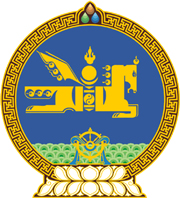 МОНГОЛ УЛСЫН ХУУЛЬ2022 оны 11 сарын 04 өдөр                                                                    Төрийн ордон, Улаанбаатар хот     ҮЛ ХӨДЛӨХ ЭД ХӨРӨНГИЙН     БАРЬЦААНЫ ТУХАЙ ХУУЛЬД     НЭМЭЛТ ОРУУЛАХ ТУХАЙ1 дүгээр зүйл.Үл хөдлөх эд хөрөнгийн барьцааны тухай хуулийн 6 дугаар зүйлд доор дурдсан агуулгатай 6.2 дахь хэсэг нэмсүгэй: “6.2.Мөнгөн зээлийн үйл ажиллагааг зохицуулах тухай хуулийн 12.1-д заасан этгээдээс олгосон зээлийн гэрээг бүртгэхгүй.”2 дугаар зүйл.Энэ хуулийг Мөнгөн зээлийн үйл ажиллагааг зохицуулах тухай хууль хүчин төгөлдөр болсон өдрөөс эхлэн дагаж мөрдөнө. МОНГОЛ УЛСЫН 	ИХ ХУРЛЫН ДАРГА 				Г.ЗАНДАНШАТАР